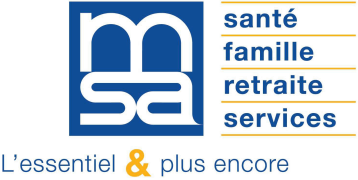 APPEL A PROJETS MSA MIDI-PYRENEES SUDGRANDIR EN MILIEU RURALFICHE PROJETA retourner par mail à l’adresse mail grandirenmilieurural.blf@mps.msa.fr avant le 15/03/2023. IDENTIFICATION DU PORTEUR DE PROJET :Nom de la structure : 	Type de structure : CommuneIntercommunalitéAssociationAutre, préciser : 	Adresse postale 	Adresse mail : 	Téléphone : 	Nom et  prénom  de son représentant légal : 	Nom, prénom et fonction de la personne référente du projet : 		Mail : 	Téléphone : 	LA OU LES THEMATIQUES DU PROJET : Petite EnfanceParentalitéLoisirs / vacances / JeunesseMobilitéNumériqueLE PROJET : Titre du projet : 	Objectifs du projet :Quelle est la population cible de votre projet ?Ses caractéristiques (personnes en situation de précarité, personnes à risque, handicap, personnes éloignées des services, familles monoparentales, …). A quels besoins, problématiques de la population agricole ce projet répond-t-il ? Public cible : Petite enfance / enfance, préciser :         0-3 ans          3-6 ans       7-11 ansAdolescents  : 12-18 ansJeunes majeursFamilles Parents Nombre de personnes visées par le projet  (estimation) : 	Décrivez brièvement en quoi consiste votre projet :Sur quel territoire ou communes(s) le projet aura-t-il lieu ?Quels partenariats avez-vous engagés ou envisagez-vous pour la mise en œuvre du projet ? (merci de préciser le nom des partenaires principaux et les partenariats envisagés)EVALUATIONQuels sont les critères d’évaluation ?Quelles sont les modalités d’évaluation (outils/ méthodes/instances…) ?FINANCEMENTSCoût total du projet TTC : 	€Montant sollicité à la MSA MPS: 	€La demande de financement porte sur une aide à : L’investissement :CréationAmélioration/ RénovationExtensionFournitures (matériel)Autre, préciser : 	Au fonctionnement :IngénierieAide au démarrageAnimationAutre, préciser : 	BUDGET DU PROJET NB : seules les charges de salaires spécifiquement liées à l’action ou au projet sont à intégrer au budget. Les coûts des salaires permanents ne sont pas éligibles au financement « Grandir en Milieu Rural ». CALENDRIER DU PROJET Décrivez les grandes étapes du projet (Précisez le calendrier prévisionnel des travaux et aménagements et ou de la mise en œuvre concrète du projet) Projet pluriannuel :                  Oui                                NonSI oui, sur combien d’années :  	Quelles sont les perspectives de pérennisation du projet ?Le dossier doit être constitué des pièces identifiées en suivant :(Merci de cocher les pièces transmises) Fiche projet renseignée de manière précise et détaillée accompagnée d’un courrier du représentant légal Extrait de délibération approuvant l’opération (conseil communautaire, conseil municipal, conseil d’administration…) Autorisations des autorités compétentes (si requises)Pour des projets architecturaux : permis de construire validé ou récépissé de la demandeDevis  ou estimatif détaillé des travauxPlans du projet le cas échéant Copie des accords de financements obtenusRelevé d’identité bancaire ou postale comportant les codes IBAN et BICEn sus pour les associations : Statuts,Composition du Conseil d’administration,Extrait de la déclaration au J.O.,Bilan et compte de résultat pour l’année N-1,Partenaire(cocher la case correspondante)Partenaire(cocher la case correspondante)Dénomination du partenairestatutsNature du partenariat : (politique, technique, financier, opérationnel)engagéenvisagéDénomination du partenairestatutsNature du partenariat : (politique, technique, financier, opérationnel)DEPENSESMontant HTMontantTTCRECETTESMontant HTMontantTTCCharges de personnel affectées au projet Subventions acquisesContractuelSubvention 1, précisez :Stagiaire rémunéréSubvention 2, précisez : Gratification de service civiqueSubvention 3, précisez :Personnel permanent de la structure affecté au projet (montant à évaluer du temps passé au projet)Subvention 4, précisez :Achat de prestationsSubvention en cours de demandePrestation d’ingénierieMSAPrestation de coordinationSubvention 5, précisez :Prestation d’AMO travauxSubvention 6, précisez :Frais de communicationSubvention 7, précisez :Autres, précisezSubvention 8, précisez :Dépenses d’aménagement / travauxRecettes hors subventionTravaux, précisezParticipation en fond propreActions d’autofinancementEquipementsAutresMobilierFournitures (alimentation, Matériel (ex : ordinateur)Précisez Total des dépensesTotal des recettes